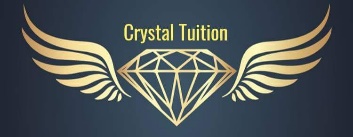 Application Form for Creative Writing Course for 2019/2020Please circle the correction option for multiple choice questionsFirst Name (student):Last Name (student):Venue: Kingston/HarrowGender: M/FDate of Birth (DD/MM/YYYY):       /        /Year Group (in Sept 2019):Current School:Which school/schools does the student intend to apply for?Where did you first hear about Crystal Tuition? (Circle or underline all that apply)Recommendation or referral/Leaflet/Our Website/Search Engine/Social Media/OtherMedical Conditions? Yes/NoIf Yes, please specify details:Allergies? Yes/NoIf Yes, please specify details:Special Needs? Yes/NoIf Yes, please specify details:House Number/Name:Street Name:Town/City:County:Postcode:Country:Emergency Contact Details (primary):Title:First Name:Surname:Home phone number:Mobile phone number:Work phone number:Email:Emergency Contact Details (secondary):Title:First Name:Surname:Home phone number:Mobile phone number:Work phone number:Email:By signing this application form, I hereby agree to the “Terms and Conditions” of Crystal Tuition (Please tick/cross box if you agree the terms and conditions, note that you can click the box and type “X” if you are doing so electronically)I agree to Crystal Tuition using this data in accordance with the Crystal Tuition Privacy Policy. (Please tick/cross box if you agree to our privacy policy, note that you can click the box and type “X” if you are doing so electronically)Name of parent/guardian:Date:Signature (Electronic/Physical): Terms and ConditionsThe terms below form an agreement between Crystal Tuition (us, we, our, the company, Richard Gray) and the applicant, usually the parent/guardian (you, your). Lessons, Resources and Homework:Crystal Tuition will provide tuition taught by Richard Gray in the subject of Creative Writing for the Eleven Plus (11+) Entrance Exams.The full course is scheduled for 35 sessions between Oct 2019 to July 2020. Structure/Content of the course is subject to change at the discretion of Crystal Tuition.The duration of the Creative Writing Course will be 1.5 hours (90 mins).Materials (worksheets, books, past papers etc.) provided by Crystal Tuition are for the sole use of the student enrolled on the course. Sharing/copying materials is strictly prohibited.Any lost/damaged/stolen materials that needs to be replaced by Crystal Tuition will be charged to the student – students are liable for taking care of any materials handed to them.Students should bring their own pens/pencils, rubber and notepad.Crystal Tuition aims to set weekly homework for students which should take around 30 mins per week. Students are expected to complete the set homework and hand it in before each lesson. Fees and Payments: (all fees are inclusive of VAT where applicable)A one-off registration fee of £35 must be paid before lessons commence to secure a place for the student and is non-refundable in the event of the student cancelling their application for any reason except as per clause 5 (Consumer Contracts Regulations 2013).For the “Creative Writing Course”, an annual fee of £1575.00 must be paid entirely upfront or in three termly instalments as set out in the table below.Termly instalments must be paid by the dates specified in the table below. We recommend that you make a note of theses dates in your diaries and ensure that payment is received by us before the Payment Deadline date.Creative Writing Course Payment Deadlines for Kingston:Creative Writing Course Payment Deadlines for Harrow:If a termly instalment is not received in full by the Payment Deadline as per the table above, the student’s access to the course maybe revoked/suspended until payments are made such that they are back in-line with the scheduled payments. A late payment fee of £35 will be added to each course fee that is received late by us, without exception. The late payment fee is to deter late payments.Crystal Tuition reserves the right to remove students who persistently fail to make timely payments.Late joiners will still be required to pay the one-off registration fee but the course fee will be pro-rated in line with the remaining lessons in the course.There are no refunds/reduction in fees for late attendance/missed attendance.You are liable for any costs incurred by Crystal Tuition for recovering a debt from you.Payment Details:We do NOT accept cheques or card payments. Bank transfers or cash only please:Please make payments with the student’s full name as the reference to the below bank account. For security reasons, we will provide the uncensored bank details upon your enquiry,Name: XXXXXBank Name: RBSSort Code: XX-XX-XXBank Account: XXXXXXXXReference: Your child’s full name (no gap, e.g. EmmaSmith)For cash payments, please enclose the exact amount (we do not give change) in a sealed envelope clearly labelled with your child’s full name.Early Termination:Please email crystal.tuition.team@gmail.com with the subject title “Termination Request” if you wish to exit the agreement before the course officially ends.The notice period is either 4 lessons in advance if you are withdrawing during the term otherwise you are free to leave the course at the end of each term. Failure to make payment by the due date may result in your child's place being passed onto the next child on the waiting list.The notice period begins once the email is received. If the email is sent immediately before a lesson, that lesson is counted as lesson 1 and the student should therefore attend 3 more lessons before the agreement is terminated.Consumer Contracts (Information, Cancellation and Additional Charges) Regulations 2013:In line with the Consumer Contracts Regulations 2013, you have the right to cancel 14 days from entering into a service contract without giving reason therefore it will be treated as a termination of the contract as set out in clause 4 above (Early Termination).In order to exercise your right to cancel, please email crystal.tuition.team@gmail.com with the subject title “Termination Request”.If you cancel the contract within the 14 days, we will reimburse all payments received from you (subject to clause 5.5)Crystal Tuition will refund any overpayment within 14 days, providing you return all materials (worksheets, books, past papers etc.) as required. If any materials are not returned when due then you will be liable for their cost.If you have begun using the services of Crystal Tuition during the cancellation period, then you will be liable for any pro rata fees. Learning Environment:Crystal Tuition aims to provide a safe, supportive and pleasant learning environment. Students are expected to treat each other as well as the staff with respect. Students and parents/guardians must respect the right of staff and fellow students to work free from disruptive, disrespectful, intimidating, abusive or violent behaviour.Crystal Tuition operates a zero-tolerance policy towards bullying. Any student suspected of bullying another student will be immediately removed from the course.Crystal Tuition reserves the right to refuse or cancel any application at any time without liability.Health of your child:It is the responsibility of the parent/guardian to ensure that their child is in a satisfactory state of health before attending a lesson. If a child is not feeling well or ill, the student should not attend a lesson.Crystal Tuition will notify the main contact parent/guardian immediately if a child falls ill during a lesson. We take no responsibility for any medical problems arising during the course of a lesson and we will not administer any medication.Communication:Crystal Tuition will use email and WhatsApp as our primary methods of communication, please use either when communicating to us in writing.If you do not have access to WhatsApp please notify us so that we can text instead as we may make announcements via broadcast messages. Please save the Crystal Tuition number on your mobile phones or else you will not receive WhatsApp broadcast messages.Application to Secondary Schools:It is the responsibility of the parent to contact secondary schools for the application procedures and catchment criteria. Crystal Tuition does NOT provide advice or guidance on how to apply to secondary schools.Limitation of Liability:10.1 Crystal Tuition are not liable for any loss or damage that may come from using our website or services. This includes:any direct, indirect or consequential lossesany loss or damage caused by civil wrongs (‘tort’, including negligence), breach of contract or otherwisethe use of https://crystaltuition.com and any websites that are linked to or from itthe inability to use https://crystaltuition.com and any websites that are linked to or from it10.2 This applies if the loss or damage was foreseeable, arose in the normal course of things or you advised us that it might happen. This includes (but is not limited to) the loss of your:income or revenuesalary, benefits or other paymentsbusinessprofits or contractsanticipated savingsdatagoodwill or reputationtangible property/intangible property      10.3 We may still be liable for:death or personal injury arising from our negligencefraudulent misrepresentationany other liability which cannot be excluded or limited under applicable lawGoverning Law:The terms and conditions are governed by and construed in accordance with the laws of England and Wales.In the event of any dispute/claim arising out of the contract (including non-contractual disputes/claims), each party agrees that the courts of England and Wales shall have exclusive jurisdiction Personal Information:All information provided by you is treated as confidential and in line with the Crystal Tuition privacy policy as stated on our website.TermPayment Deadline: Course FeeTrial Lesson01st Aug 2019 (1 pay as you go trial lesson)£45Autumn (Term 1)Tues Oct 08th before 9pm (9 lessons)£405Winter (Term 2)Tues Dec 17th before 9pm (12 lessons)£540Spring (Term 3)Tues Apr 14th before 9pm (13 lessons)£585TOTAL£1,575.00TermPayment Deadline: Course FeeTrial Lesson01st Aug 2019 (1 pay as you go trial lesson)£45Autumn (Term 1)Sat Oct 05th before 9pm (9 lessons)£405Winter (Term 2)Sat Dec 14th before 9pm (12 lessons)£540Spring (Term 3)Sat Apr 12th before 9pm (13 lessons)£585TOTAL£1,575.00